Rapla maakonna kohaliku omavalitsuse üksuste ühise liikuvusuuringu läbiviimine2014-2020.12.01.20-0163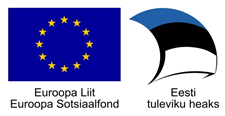 Taotleja ja elluviija: Kohila Vallavalitsus.Partnerid: Kehtna Vallavalitsus, Märjamaa Vallavalitsus, Rapla Vallavalitsus, Raplamaa Omavalitsuste Liit.Toetaja: Euroopa Sotsiaalfond, rakendusüksus: Riigi Tugiteenuste Keskus. Meede „2014-2020.12.1 Riigi võimekuse tõstmine inimressursside arendamise ja institutsionaalse suutlikkuse parendamise kaudu“. Taotlusvoor „Üldplaneeringu koostamiseks vajalikud uuringud ja analüüsid - 03.02.2020-31.03.2020“.Kogumaksumus: 35 300,00 eurot, millest struktuuritoetus 30 000,00 eurot ja valdade omaosalus kokku 5 300,00 eurot.Projekti periood: 2020-2021.Projekti eesmärk ja tulemused: Kõigis Raplamaa kohalikes omavalitsustes oluliselt kasvanud haldus- ja arendusvõimekus, selgem arusaam liikuvust mõjutavatest protsessidest ja erinevate otsuste võimalikest tagajärgedest ning valminud heal tasemel üldplaneeringud.Metoodiliselt korrektselt läbiviidud liikuvusuuring loob aluse teadmuspõhiste ja mõjusate ruumiotsuste langetamiseks omavalitsustes.Kogu maakonna territooriumi ühtne käsitlemine uuringus võimaldab iga omavalitsuse jaoks luua laiema tervikliku ja kompleksse pildi, tuua välja seosed naaberomavalitsustega ning anda adekvaatse pildi iga konkreetse omavalitsuse seisundi kohta võrdluses teistega.